PASSO PARA ENVIO DO ANEXO III PELO E-DOC EXTERNO:1º) ESCANEAR O CERTIFICADO OU DOCUMENTO QUE COMPROVE A TITULAÇÃO (em resolução de até 100 dpi);2º) PARA INSERIR A IMAGEM NESTE DOCUMENTO, CLIQUE NA FIGURA, SELECIONE O ARQUIVO COM O CERTIFICADO, SALVAR E ENCAMINHAR JUNTAMENTE AOS OUTROS ANEXOS EM UM ÚNICO PDF.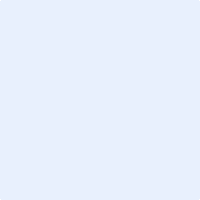 